CHAPITRE 1 – Partie  2 Les situations proportionnelles et les modes de représentation~Notes de cours~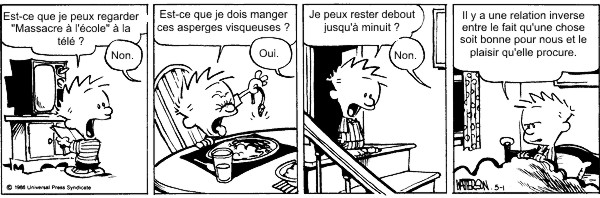 Mathématique 2e secondaireCollège Regina Assumpta2014 – 2015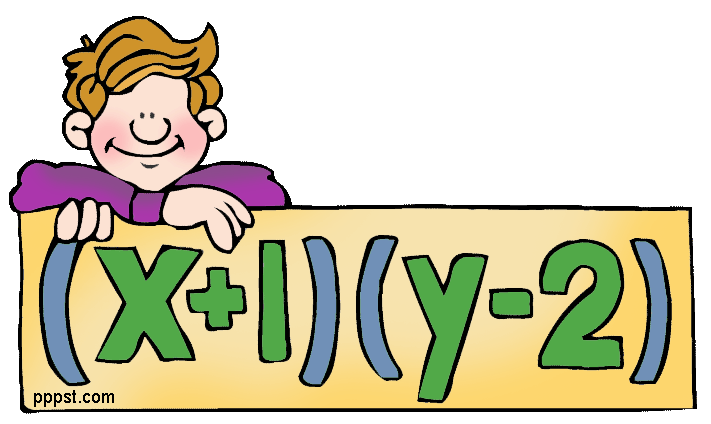 Nom : _____________________________Groupe : _____						Situation de proportionnalité (situation de variation directe)Exemple : 	Représente cette situation par une table des valeurs et un graphique. Écris ensuite divers taux représentant cette situation.Aujourd’hui, l’essence se vend à 1,29$/L. Exemple : 	Explique en mots ce que signifie cette situation.Dans la recette de crêpes de ma grand-mère, le rapport 2 :1 est toujours observé entre le nombre de tasses de lait et le nombre de tasses de farine.Table des valeursRègleGraphiqueExemples : Remplis la table de valeurs suivante sachant que k = 5,75 et donne la règle de la situation.		Identification des variables :		Règle : La table de valeurs suivante représente-t-elle une situation de proportionnalité ? Justifie.La table de valeurs suivante représente une situation de proportionnalité. Trouve le coefficient de proportionnalité.Les graphiques suivants représentent-ils des situations de variation directe?Le prix du bœuf haché maigre est à 8$/kg cette semaine à l’épicerie. Complète les phrases et la table des valeurs suivantes.On s’intéresse à la relation entre 				 et 								.Description d’une situation de variation directe :Situation inversement proportionnelle (situation de variation inverse)Table des valeursRègleGraphiqueExemples :  Marie-Geneviève veut peinturer l’appartement qu’elle vient d’acheter. Elle estime qu’il lui faudra 40 heures pour tout peinturer si elle fait le travail seule. Si on considère que plus il y aura de personnes, moins de temps cela prendra pour peinturer l’appartement, complète la table des valeurs représentant cette situation, trouve la règle de cette situation et trace le graphique.Table des valeurs :Graphique : Pour une activité, un groupe d’amis loue un véhicule utilitaire sport (VUS). Louer une telle voiture une seule journée coûte 120$. Complète les espaces suivants.On s’intéresse à la relation entre 											 et  									.Description d’une situation de variation inverse : Exemples de résolution d’un problème de proportionUn automobiliste roulant à vitesse constante parcourt 225 km en 2h30. Quelle distance parcourt-il en 1h30 ?Quatre employés d’une entreprise déchargent en 45 minutes le contenu d’un camion plein de marchandises et six employés le déchargent en 30 minutes. Combien de temps cela prendra-t-il si seulement trois employés se sont présentés au travail le jour où le camion plein de marchandises se présente au magasin ?Il a fallu 55 minutes à Audrey-Ann et Jonathan pour vider les 42 boîtes de livres d’Audrey-Ann. Combien de temps auraient-ils mis pour faire exactement la même tâche s’ils avaient été quatre?Les modes de représentationIl existe différentes façons de représenter une situation.Description en mots ou dessinTable de valeursGraphiqueRègleL’objectif est de pouvoir illustrer une même situation dans l’ensemble des différents modes de représentation.Exemple A : 	Marie-Michèle dispose de 2 pierres précieuses. À chaque mois, elle en achète 3 nouveaux. Règle : Exemple B : 	Au restaurant, Marcel dispose de tables simples qu’il place l’une à côté de l’autre pour pouvoir placer ses clients lorsqu’ils arrivent. Il dispose ainsi de différentes tables de toutes sortes de grandeurs. Voici quelques exemples de tables qu’il a formées.VocabulaireVariable	Exemples : TermeExemple :	Les termes sont : Terme constantExemples :	CoefficientExemples :	Recherche de la règleExemples : Trouve la règle des suites présentées ci-dessous.Recherche d’une informationExemple A :Marco produit des pots de compote de pommes. Il a déjà fait 18 pots et il en produit 7 de plus par heure. Trouve la règle de cette situation.S'il travaille 8 heures durant la journée, combien de pots de compote de pommes aura-t-il fait à la fin de sa journée?Combien d'heures a-t-il travaillé durant la semaine s'il a maintenant 298 pots de compotes de pommes?Exemple B :Voici une table de valeurs représentant une suite.Trouve la règle représentant cette situation.Trouve la valeur de  si .Trouve la valeur de  si .Représentation graphiqueExemple : Explique la situation représentée graphiquement ci-dessous.Informations pouvant être dégagées d’une représentation graphiqueType de variationExemples : 	a) 																			.Exemples : 	a) 																			Minimum et maximumExemple :	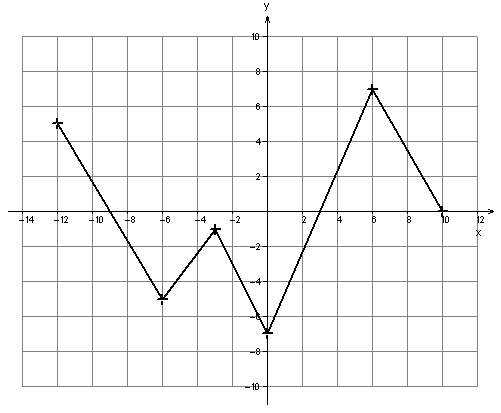 Minimum : Maximum : Situation donnant lieu à des rapports ou à des taux 				.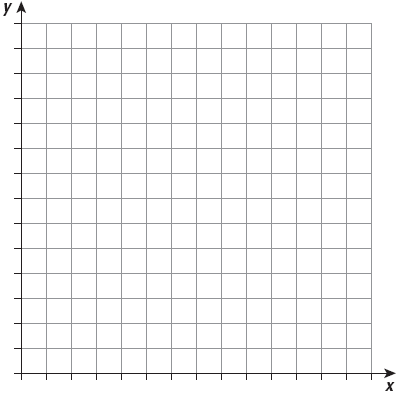 ________________________________________________________________________________________________________________________________________________________________________________________________Dans le cas d’une situation de variation directe, la table de valeurs possède toujours un point ayant les coordonnées 	 ainsi qu’un 								 , k  qui se calcule par y ÷ x.La règle d’une situation de proportionnalité est toujours de la forme :Variable dépendante = Coefficient × Variable indépendanteAttention!Il faut toujours bien identifier les variables.Le graphique représentant une situation de variation directe est :Une droite oblique passant par l’origine du plan cartésien (0, 0).OUUne série de points appartenant à une droite oblique passant par l’origine.Temps (h)0127Coût ($)23xy00312,9521,5625,81042Attention!Le coefficient de proportionnalité existe seulement s’il s’agit d’une situation de 					.x0236y07,210,821,6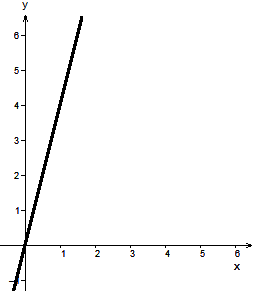 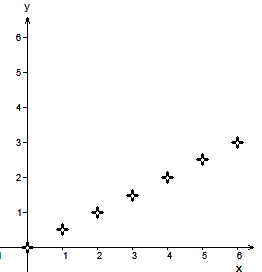 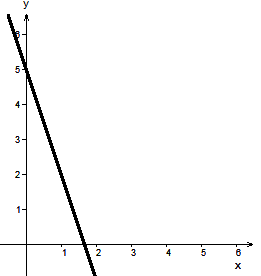 Quantité de bœuf haché achetée (kg)Prix ($)01823432540648Lorsqu’une variable 		, l’autre variable 				. Lorsqu’une variable 				, l’autre variable 						.Relation qui existe entre deux variables qui varient 					 dans le sens contraire.  Le produit des valeurs associées des deux variables est constant :Dans le cas d’une situation de variation inverse, lorsque l’on multiplie les valeurs de la variable indépendante par les valeurs de la variable dépendante associées, le produit est toujours le même.La règle d’une situation inversement proportionnelle est toujours de la forme :, où le coefficient ≠ 0.Attention!Il faut toujours bien identifier les variables.Le graphique représentant une situation de variation directe est :Une courbe qui tend à s’approcher des axes sans jamais les toucher.OUUne série de points appartenant à une courbe qui tend à s’approcher des axes sans jamais les toucher.Nombre de personnes1245810Temps (heures)Identification des variables :Règle :Attention!Dans une situation de variation inverse, il est possible que certains points ne soient pas réalistes selon le contexte donné. Par exemple, dans la situation précédente, il est peu probable que si 40 personnes se retrouvent dans un appartement pour peinturer, il soit possible de tout faire en 1 heure (manque de matériel, d’espace,…)Nombre de personnes participant à la location de la voiturePrix par personne pour la location de voiture ($/personne)123456Lorsqu’une variable 		, l’autre variable 				.Lorsqu’une variable 			, l’autre variable 			. Description en mots et/ou en dessinInitialement« 0 mois »1er mois2e mois3e mois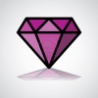 Table des valeursNombre de pierres précieuses de Marie-MichèleNombre de pierres précieuses de Marie-MichèleNombre de pierres précieuses de Marie-MichèleNombre de pierres précieuses de Marie-MichèleNombre de pierres précieuses de Marie-MichèleNombre de pierres précieuses de Marie-MichèleNombre de pierres précieuses de Marie-MichèleNombre de mois écoulés1235710Nombre de pierres précieuses5811172332Attention!!Une table des valeurs comporte toujours un titre.Les variables doivent être identifiées, incluant les unités de mesure.La première rangée (ou ligne) représente toujours la variable x.La deuxième rangée (ou ligne) représente toujours la variable y.La variable x représente toujours l’élément de la situation que l’on définit initialement.La variable y représente toujours l’élément de la situation qui est définit par la variable x.GraphiqueAttention!!Dans un graphique, il ne faut pas oublier de :Mettre un 				;			 les axes, incluant les 					, entre parenthèses;			 chaque axe par des 				.RègleAttention!!			 les variables, en contexte;Toujours écrire la règle sous la forme : ,où  est le 			 et  est le 					 (peut être un nombre positif ou négatif).Coefficient :	C’est la valeur par laquelle on multiplie la variable x. Terme constant : 	C’est la valeur initiale, équivalent au rang 0.Description en mots et dessinTable des valeursTables du restaurant de MarcelTables du restaurant de MarcelTables du restaurant de MarcelTables du restaurant de MarcelTables du restaurant de MarcelTables du restaurant de MarcelTables du restaurant de MarcelNombre de tables1235710Nombre de personnes assisesGraphiqueRègleRègle : Symbole (lettre) qui peut représenter 							 selon un contexte donné.Un terme peut être un 				, une 					, le 			 d’un nombre et d’une ou de plusieurs variable(s) affectée(s) de leur propre 				.ATTENTION!!		On doit toujours prendre le signe devant.Terme composé d’un seul nombre (				).Expression algébriqueTerme constantPartie 					 du terme. ATTENTION!!Le coefficient est toujours placé 				 les variables.On doit toujours prendre le 				 devant.Expression algébriqueCoefficientATTENTION!!Lors de la recherche d’une règle, il faut :Trouver le déplacement entre 2 couples de valeurs (un déplacement en x et un déplacement en y)Trouver le 				;Regarder pour la valeur , que vaut  afin de trouver le 						.S’il est impossible d’effectuer l’étape 3 : Choisir un 			 de coordonnées dans le graphique ou la table de valeurs;Dans la règle, 				  et  par ces coordonnées.			 l’équation pour trouver le terme constant.x02358y311152335Démarche :Démarche :x6102530y4577197237Démarche :Démarche :Démarche :Démarche :ATTENTION!!Toujours 				 avant d’effectuer la 			;Donner une 			 en une phrase 				.Un graphique est un mode de représentation d’une situation à l’aide de points, d’une droite ou d’un ensemble de courbes afin de faciliter l’analyse de cette situation et d’en donner une vue d’ensemble .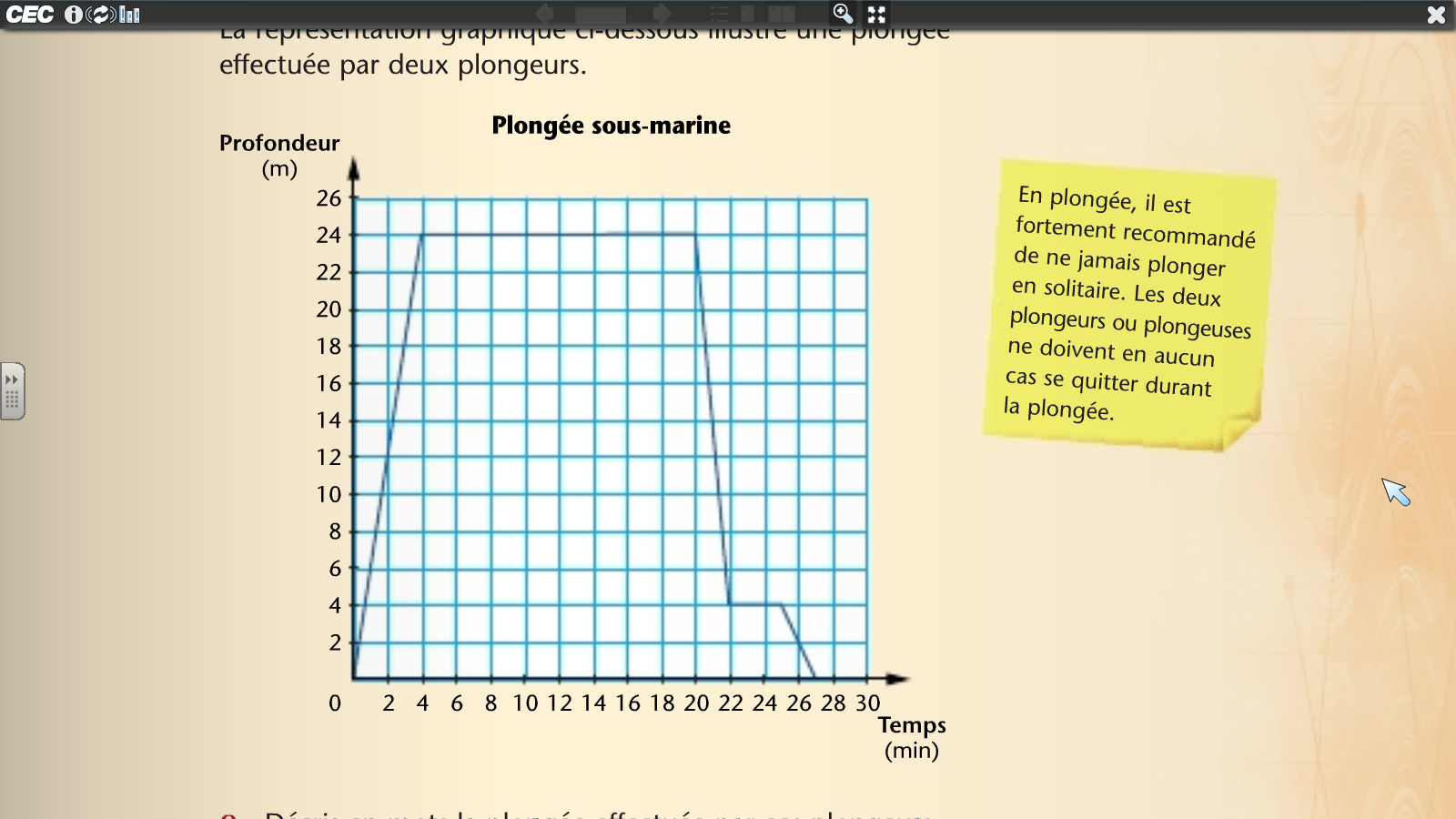 Variation dans le même sensLorsque les valeurs de la variable associée à l’axe des abscisses 			 (				), les valeurs associées à l’axe des ordonnées 					 (				) aussi.b) 	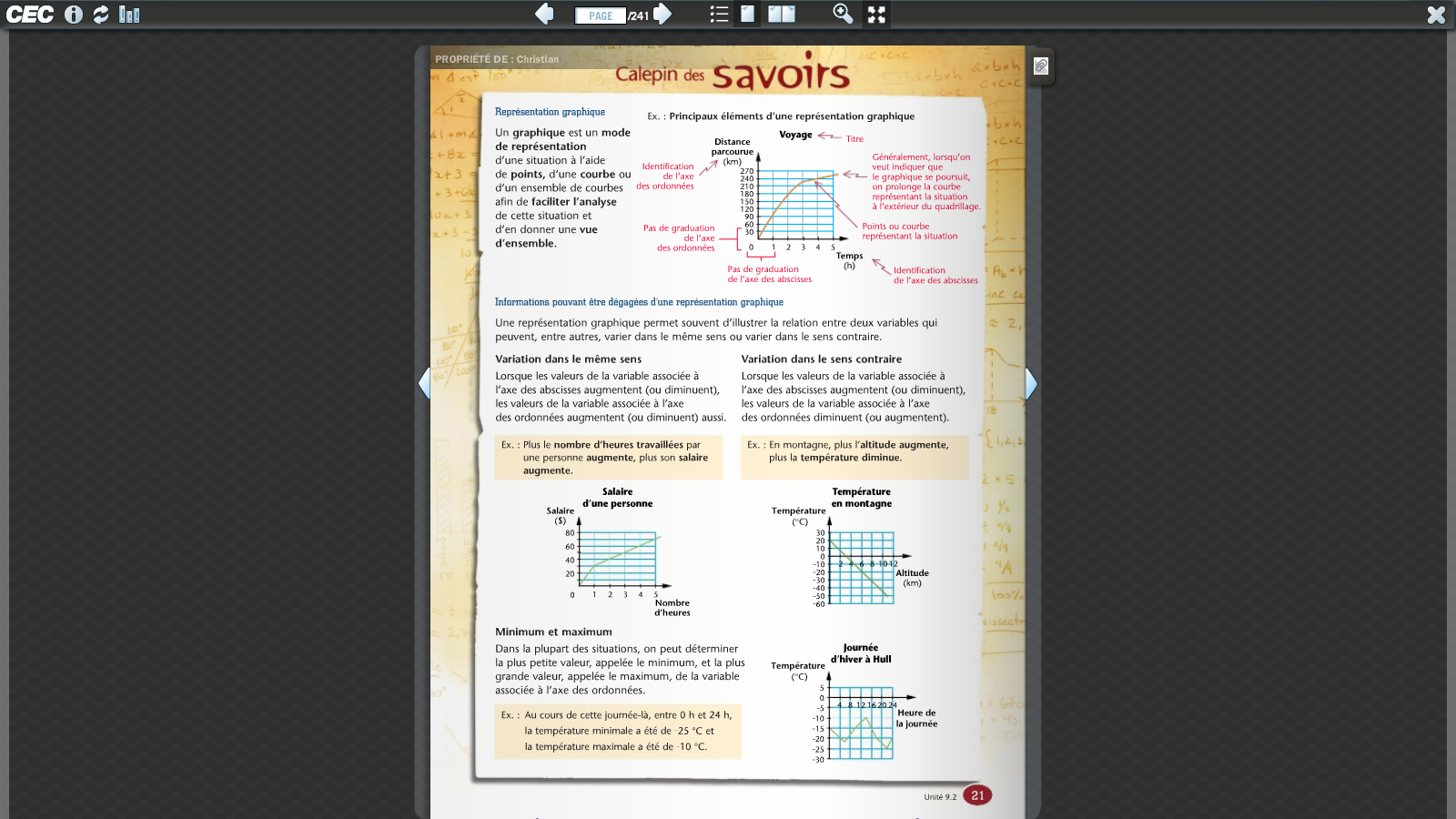 Variation dans le sens contraireLorsque les valeurs de la variable associée à l’axe des abscisses 			 (				), les valeurs associées à l’axe des ordonnées 					 (					).b) Minimum : Plus 		 valeur associée à l’axe des 			.Maximum : Plus 		 valeur associée à l’axe des 		.